                    
                    OÚ Olovnice
                       U Rybníka 45, 273 26  Olovnice, tel.: 725 444 737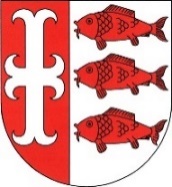 Přihláška na příměstský táborMísto tábora: MŠ Olovnice, U Rybníka 1, 273 26  Olovnice 
Termín: 		…………………………….………………………………. Cena:			………………… Kč Jméno a příjmení: 	…………………………………………………………….. Datum narození: 	………………………………………….…………………. Adresa bydliště: 	…………………………………………………………….. Telefon:………………………….Pojišťovna:	 	…………………………………………………………...... Mobil:………………………….... E-mail: 			…………………………………………………………….. 
                                                                         Podpis zákonných zástupců:……………………………………….
__________________________________________________________________________________________Zvláštní opatrnost při: (zde uveďte případná zdravotní omezení – například alergie, apod.) 

……………………………………………………………………………………………………………………………
Lékařské potvrzení není v případě příměstského tábora nutné. _____________________________________________________________________________________Přihlášku dodejte nejpozději do 30. dubna 2019. Tábor bude možné uhradit nejpozději do 30. června 2019 po oficiálním vyrozumění o přijetí dítěte na příměstský tábor v Olovnici hotově v kanceláři OÚ Olovnice, nebo převodem na účet č. 0388158399/0800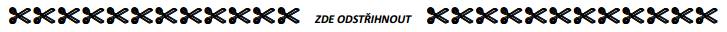 Prohlášení zákonných zástupců dítěte
(odevzdává dítě v den nástupu na příměstský tábor) Prohlašuji, že ošetřující lékař nenařídil dítěti: ……………..……………………………………………………………… 

Bytem: …………………………………………………….………………. změnu režimu, dítě nejeví známky akutního onemocnění ( průjem, teplota apod.) a okresní hygienik ani ošetřující lékař mu nenařídil karanténní opatření. Není mi též známo, že by v posledních dvou týdnech přišlo toto dítě do styku s osobami, které onemocněly přenosnou chorobou. Dítě je schopno zúčastnit se příměstského tábora od ........................................ do …………………....…………… Jsem si vědom(a) právních následků, které by mě postihly, kdyby toto mé prohlášení bylo nepravdivé. Škody, které způsobí moje dítě v době trvání tábora, se zavazuji uhradit v plné výši a svým podpisem stvrzuji, že souhlasím s tím, že údaje o osobě uvedené na přihlášce může OÚ uložit ve své databázi a případně je využít pro potřeby lékařského ošetření. Fotografie pořízené během pobytu mohou být vyvěšeny na veřejně přístupných místech (www stránky, facebook, ...), případně zaslány do médií. Poznámka: za cenné předměty (hodinky, zlaté řetízky, MP3 přehrávače, mobilní telefony, …), které dáte dětem na tábor, neručíme. V Olovnici dne ………………………..… Podpis zákonných zástupců: ……………………………………